40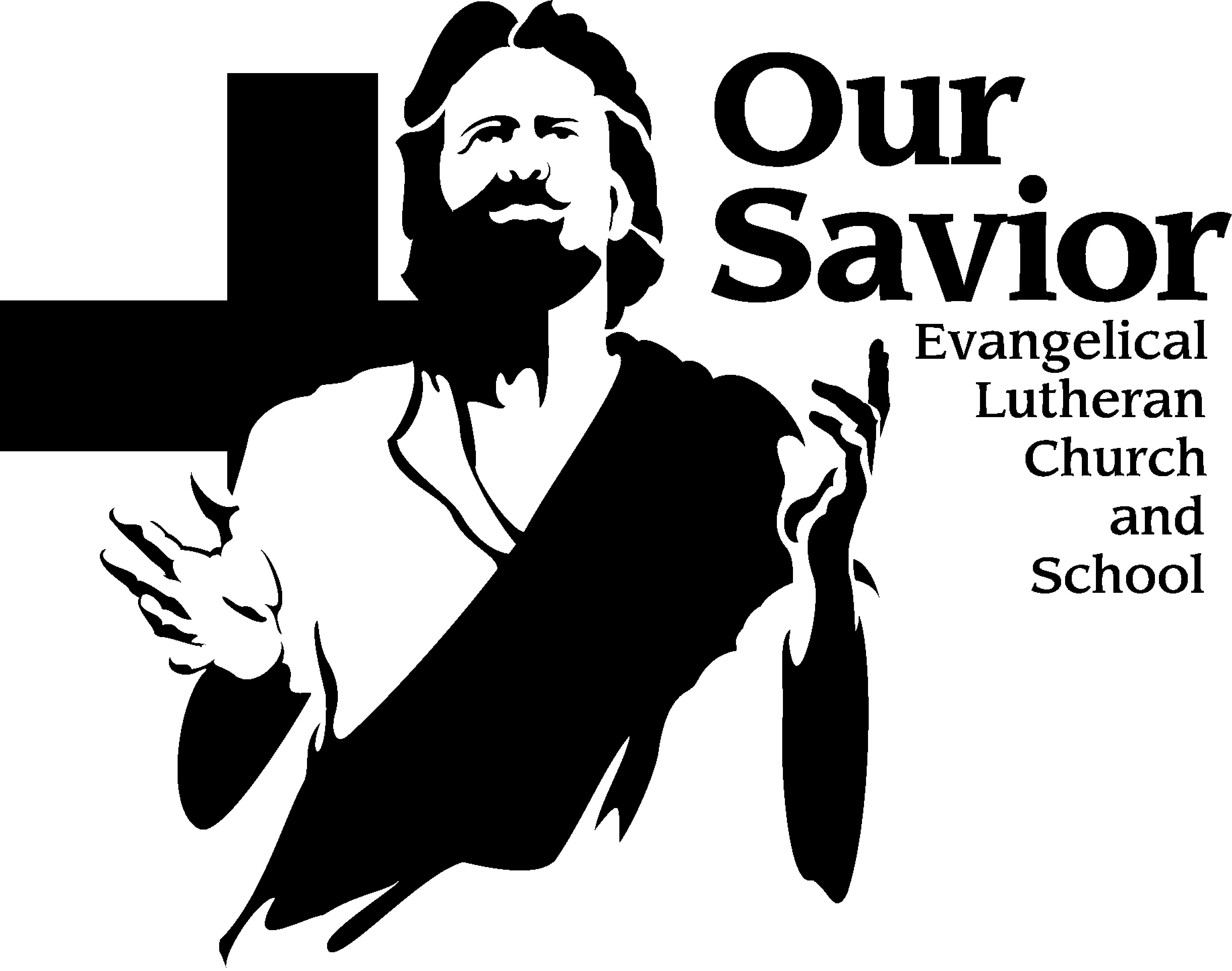 ADULT BIBLE STUDY - Romans - A Bible study on Tuesday evenings meets from 7:00 to 8:00pm in the church office classroom which is located in the white building.  Bring your point of view because you will be able to give it during our discussions.SENIOR ADULT BIBLE STUDY – Gospel of John  In our study of John’s gospel, we will take a journey through the life of Jesus. John offers perhaps the clearest reason why the Holy Spirit has given us these inspired writings: “…these are written that you may believe that Jesus is the Christ, the Son of God, and that by believing you may have life in his name” (John 20:31).  We'll apply our Savior’s teachings to our own lives throughout the study. The class is taught by Staff Minister Hering in the Church Office Classroom on Tuesdays at 10:30 am, now through March 19th.  LENT – LOOKING AHEAD -  This year the Lenten season begins a little later than normal, arriving with Ash Wednesday on March 6.  As we look forward to Easter (and spring) with longing, we know that we still have to the make the journey called “his passion.”  To walk with Jesus along the way of commitment, the road to the cross, is to comprehend his mercy and grace.  There, when we have finally arrived at Good Friday and seen his atoning sacrifice, we will also find our peace and strength.  Let us go with him to the cross and hear him say, “It is finished!”2019 Commitment plan - Each year, the Board of Stewardship asks congregation members to fill out a commitment intent form. The information from this form allows the church to employ a thoughtful, wise financial plan by having an understanding what kinds of gifts can be expected and when to expect them. Most years the form is for regular offerings only. This year one side of the commitment form is for the 2019-2020 Regular Offerings and the other side is for a limited continuation of our current campaign entitled “Hope for Years to Come.”  You will find more detailed information and the commitment forms in your church box.  Please return your completed forms to the church office, offering plate or the box in the church lobby area no later than Sunday, March 10, 2019.  Our Savior School PTF meeting –  parents, grandparents, teachers,  friends of Our Savior  invited to the PTF meeting Come and learn about the PTF, discuss what things are coming up, offer any new ideas, and meet everyone.  The meeting will be held on Monday, February 25th from   6:00 – 7:00 pm in the FLC.  Childcare is available!HEARTS TO HANDS - Join Hearts to Hands Monday, February 25th at 6:30 pm in the mezzanine of the school building.  All are welcome, beginners and experienced alike.  We have hooks. needles, and yarn to share.  Hope to see you there.  Contact with questions: Laurel Polheber 262-483-2102.MOM’S CIRCLE – Please join us for Mom’s Circle on Friday, March 1st at 8:30 am in the church Narthex.   Want to stay up to date with Mom's Circle events and get in touch with other moms? Join our new Facebook Group! Just search "Our Savior Mom's Circle" on Facebook. If you have any questions, contact Alyssa Pautz at alyssa@jimmypautz.com or Stephanie Boeckman at stephanie.boeckman@gmail.com. The spring PTF pizza sale! –  Our Savior School will again be offering home-made pizzas.  Orders are due by March 21st and can be picked up Saturday, April 6th  between 12:00 – 1:00 pm in the Family Life Center.  Can you help?  We are looking for volunteers to help make pizzas April 6th, from 8:00 – 11:00 a.m.  Look for the sign-up sheet in the Church or just come!FORWARD IN CHRIST SUBSCRIPTIONS - It is time again for renewals and new subscriptions to “Forward In Christ,” the synod’s monthly news magazine. If you are a current subscriber, please indicate whether you wish to renew or cancel on the renewal form located on the sign up table in the back of church.  If you are a new subscriber please fill out the necessary information on the form for new subscribers.  The cost this year is $13.49 for new or renewal subscriptions.  Please make your checks payable to Our Savior Lutheran Church, insert in designated envelope and place in the church office mail slot.  The deadline is March 10th.Exciting news for Our Savior Lutheran School - On April 26 & 27, 2019, students in gr. K-8 will perform the musical, Pirates of the “I Don’t Care - ibbean.”  The 3K & 4K will get the show started by “warming up” the audience with a performance of their own.  Be sure to mark your calendars and invite your family and friends. JOIN US WHENEVER YOU CAN! Women's Bible Study at Our Savior. We have 4 more nights to study God's Word together. Even if you haven't been able to make it yet, you can still join us! Sunday evenings at 7pm in the white office building. We are studying "No Other Gods" (copies still available). Contact Alison for more information 5wolfden@att.net.   Feb. 24th - We will do the Week 3 study sheets and discuss chapters 9, 10, 11, 12 (we will get as far as we can) March 3rd - We will do the Week 4 study sheets and discuss chapters 13,14, 15. March 10th - We will do Week 5 Study sheets and discuss chapters 16, 17, 18.  March 17th - We will do Week 6 study sheets and wrap up whatever we have not finished.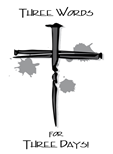 2019 Lenten Services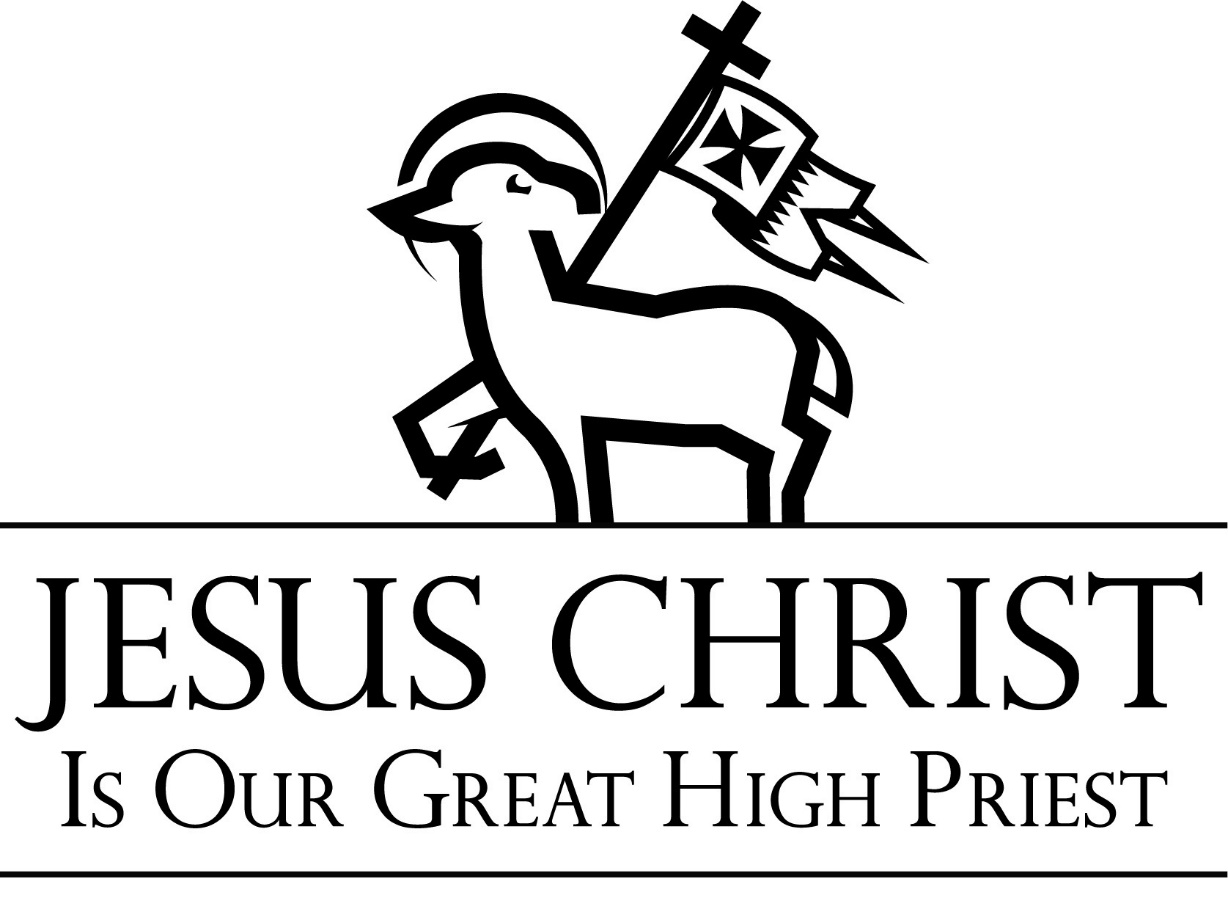 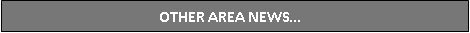 You’re Invited! - To the 37th Annual Christian Woman Today Retreat. Come and be refreshed by God’s Word and uplifted with other sisters in Christ!  Christian Woman Today Retreat Our mission is to glorify God, grow in his grace and serve one another as sisters in Christ. Email: ChristianWomanToday@ChristianWomanToday.org Or go to our Website:ChristianWomanToday.org.   Questions: Call Linda at 414-507-5341. The Christian Woman Today Retreat is sponsored by Christ the Lord Lutheran Church and School 1650 North Brookfield Road Brookfield, Wisconsin 53045.  Registration Deadline is March 1 st.  2019.  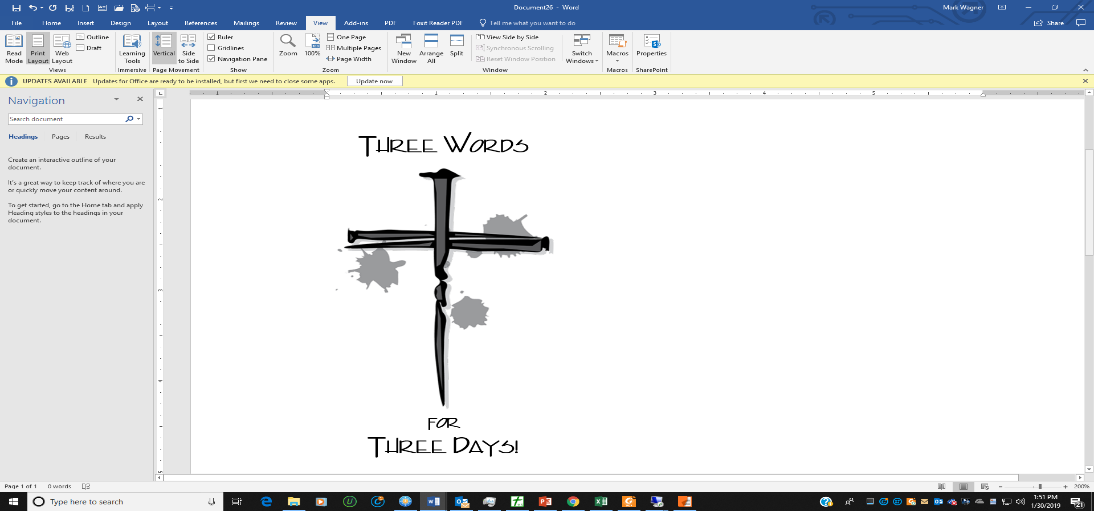 March 6/7Ash WednesdayMark WagnerIs it I?Matthew 26:20-25March 14Midweek #2Eric RoeckerLove One AnotherJohn 13:31-35